                                                                                         An universitar 2023/2024               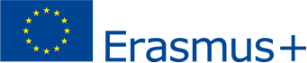 FIŞA CANDIDATULUI Short intensive programsToate informaţiile solicitate sunt obligatorii! DATE PERSONALE DATE PERSONALE DATE PERSONALE Nume, prenume: Nume, prenume: Nume, prenume: Naţionalitate: Cetăţenia: Naţionalitate: Cetăţenia: Naţionalitate: Cetăţenia: Data naşterii:                                                                                CNP: Data naşterii:                                                                                CNP: Data naşterii:                                                                                CNP: C.I. seria:             nr.                        eliberată de:                              la data de: Pentru cetăţeni străini Paşaport: seria:         nr.                     eliberat de:                              la data de: Permis de şedere temporară pe teritoriul României:  seria:         nr.         eliberat de:            la data de: C.I. seria:             nr.                        eliberată de:                              la data de: Pentru cetăţeni străini Paşaport: seria:         nr.                     eliberat de:                              la data de: Permis de şedere temporară pe teritoriul României:  seria:         nr.         eliberat de:            la data de: C.I. seria:             nr.                        eliberată de:                              la data de: Pentru cetăţeni străini Paşaport: seria:         nr.                     eliberat de:                              la data de: Permis de şedere temporară pe teritoriul României:  seria:         nr.         eliberat de:            la data de: Domiciliu stabil şi domiciul provizoriu (pentru cetăţenii străini): Domiciliu stabil şi domiciul provizoriu (pentru cetăţenii străini): Domiciliu stabil şi domiciul provizoriu (pentru cetăţenii străini): Telefon fix:                                                         Telefon mobil: Telefon fix:                                                         Telefon mobil: Telefon fix:                                                         Telefon mobil: E-mail:  E-mail:  E-mail:  DATE PRIVIND STUDIILE LA UBB DATE PRIVIND STUDIILE LA UBB DATE PRIVIND STUDIILE LA UBB Facultatea:                                                                                            Nivel de studiu (L,M): Specializarea:                                                                                        Anul de studiu:                 Facultatea:                                                                                            Nivel de studiu (L,M): Specializarea:                                                                                        Anul de studiu:                 Facultatea:                                                                                            Nivel de studiu (L,M): Specializarea:                                                                                        Anul de studiu:                 Forma de învăţământ :           cu taxă                                                       cu frecvenţă                                                      fără taxă                                                     fără frecvenţă        Forma de învăţământ :           cu taxă                                                       cu frecvenţă                                                      fără taxă                                                     fără frecvenţă        Forma de învăţământ :           cu taxă                                                       cu frecvenţă                                                      fără taxă                                                     fără frecvenţă        Număr de ani efectuaţi în învăţământul superior până în prezent: Număr matricol: Număr de ani efectuaţi în învăţământul superior până în prezent: Număr matricol: Număr de ani efectuaţi în învăţământul superior până în prezent: Număr matricol:  	 	DATE PRIVIND MOBILITATEA ERASMUS  	 	DATE PRIVIND MOBILITATEA ERASMUS  	 	DATE PRIVIND MOBILITATEA ERASMUS Facultatea care oferă mobilitatea:    Facultatea care oferă mobilitatea:    Facultatea care oferă mobilitatea:     Ați mai fost student Erasmus:   Da  □   sau   Nu  □      Numărul de luni/zile de mobilitate efectuate:       Anul universitar:      Universitatea parteneră:U   Universitatea care a oferit mobilitatea:□Universitatea care oferă short intensive program: Universitatea care oferă short intensive program: Universitatea care oferă short intensive program: Ţara: Ţara: Ţara: Durata mobilităţii: Durata mobilităţii: Durata mobilităţii: Luna de începere a mobilităţii: Luna de începere a mobilităţii: Luna de începere a mobilităţii: Data:                                                                                                               Semnătura candidatului: Data:                                                                                                               Semnătura candidatului: Data:                                                                                                               Semnătura candidatului: 